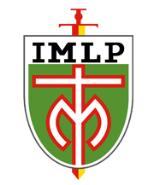 Área:Recursos:Dirigido:Fecha:Encargado:Educación CiudadanaComputadorVideosinformativosEstudiantes de 7° y 8° básico8 de marzo 2021Profesor de la hora correspondiente.PlanificaciónCONMEMORACIÓN DÍA INTERNACIONAL DE LA MUJERPlanificaciónCONMEMORACIÓN DÍA INTERNACIONAL DE LA MUJERCONMEMORACIÓN DÍA INTERNACIONAL DE LA MUJERCONMEMORACIÓN DÍA INTERNACIONAL DE LA MUJERCONMEMORACIÓN DÍA INTERNACIONAL DE LA MUJERCONMEMORACIÓN DÍA INTERNACIONAL DE LA MUJERCONMEMORACIÓN DÍA INTERNACIONAL DE LA MUJERPlanificaciónCONMEMORACIÓN DÍA INTERNACIONAL DE LA MUJERObjetivo de aprendizaje Objetivo de aprendizaje OA 6Manifestar actitudes de solidaridad y respeto, que favorezcan la convivencia, como:· Actuar en forma empática (poniéndose en el lugar del otro).· Utilizar un buen trato (por ejemplo, saludar, despedirse, pedir por favor).· Evitar y rechazar toda forma de violencia y discriminación, ya sea por etnias, género, religión, nacionalidad, etc.· Respetar el derecho de todos a expresar opiniones y ser diferente.· Prestar ayuda especialmente a quien lo necesite.· Respetar el ambiente de aprendizaje.OA 6Manifestar actitudes de solidaridad y respeto, que favorezcan la convivencia, como:· Actuar en forma empática (poniéndose en el lugar del otro).· Utilizar un buen trato (por ejemplo, saludar, despedirse, pedir por favor).· Evitar y rechazar toda forma de violencia y discriminación, ya sea por etnias, género, religión, nacionalidad, etc.· Respetar el derecho de todos a expresar opiniones y ser diferente.· Prestar ayuda especialmente a quien lo necesite.· Respetar el ambiente de aprendizaje.OA 6Manifestar actitudes de solidaridad y respeto, que favorezcan la convivencia, como:· Actuar en forma empática (poniéndose en el lugar del otro).· Utilizar un buen trato (por ejemplo, saludar, despedirse, pedir por favor).· Evitar y rechazar toda forma de violencia y discriminación, ya sea por etnias, género, religión, nacionalidad, etc.· Respetar el derecho de todos a expresar opiniones y ser diferente.· Prestar ayuda especialmente a quien lo necesite.· Respetar el ambiente de aprendizaje.PlanificaciónCONMEMORACIÓN DÍA INTERNACIONAL DE LA MUJERObjetivo de la actividadObjetivo de la actividadPromover conductas empáticas en relación a la diferencia de género.Promover conductas empáticas en relación a la diferencia de género.Promover conductas empáticas en relación a la diferencia de género.PlanificaciónCONMEMORACIÓN DÍA INTERNACIONAL DE LA MUJERAccionesAccionesAccionesAccionesAccionesPlanificaciónCONMEMORACIÓN DÍA INTERNACIONAL DE LA MUJERLa actividad se realiza en 1 clase de 90 minutos aproximadamente, en que las y los estudiantes desarrollan de manera individual y luego grupal una reflexión sobre el buen trato entre hombres y mujeres y como el diálogo permite mejorar la comunicación entre los seres humanos más allá de sus diferencias.El docente saluda a las y los estudiantes, hace una pequeña reflexión en relación a la oración de la mañana  y los invita a comentar el siguiente video:https://youtu.be/s82iF2ew-ykEste pequeño video les permite introducir una conversación sobre la valoración hacia las mujeres y las identidades femeninas.Usar como motivación la misma pregunta: ¿Qué les llamó la atención del video?¿Cuándo se convirtió en algo ofensivo decir “como niña”? por ejemplo, “corre como niña”..¿Utilizamos este lenguaje cuando hablamos de nuestras amigas, hermanas, compañeras…?Con las respuestas recogidas de los estudiantes, el o la profesora introduce el tema, señalando que en grupos de 5 estudiantesharán un listado, con:Profesiones para mujeres y hombresJuguetes para mujeres y hombresGrupos musicales para mujeres y hombresSe solicita a las y los estudiantes que ahora presenten su listado. Una vez revisado los listados, se cotejarán las profesiones, los juguetes y los grupos más repetidos y cada grupo se reunirá nuevamente, y analizarán una profesión, un juguete y un grupo musical y señalan por qué creenque se relacionan con las niñas y otros con los niños (por ejemplo, pelotas y autos para los varones, muñecas para las niñas)El o la profesora introduce una reflexión que les haga cuestionarse la relación entre algunos juegos y profesiones y las expresiones de género. La/el docente si es necesario puede plantear un contraejemplo: “¿las niñas no pueden jugar fútbol? ¿Los varones no pueden jugar con muñecas?”La o el profesor cierra la actividad señalando que la igualdad entre hombres y mujeres parte por valorar la individualidad de cada ser humano y que sus gustos, preferencias, tienen una relación directa con la cultura en la que se encuentran inmersos. Por ejemplo, en algunos pueblos originarios el cultivo de la tierra (agricultura) es de responsabilidad de las mujeres y no de los hombres.El o la profesora los invita a dar ideas sobre cómo podemos hacer que exista igualdad entre hombres y mujeres en señal de compromiso.La actividad se realiza en 1 clase de 90 minutos aproximadamente, en que las y los estudiantes desarrollan de manera individual y luego grupal una reflexión sobre el buen trato entre hombres y mujeres y como el diálogo permite mejorar la comunicación entre los seres humanos más allá de sus diferencias.El docente saluda a las y los estudiantes, hace una pequeña reflexión en relación a la oración de la mañana  y los invita a comentar el siguiente video:https://youtu.be/s82iF2ew-ykEste pequeño video les permite introducir una conversación sobre la valoración hacia las mujeres y las identidades femeninas.Usar como motivación la misma pregunta: ¿Qué les llamó la atención del video?¿Cuándo se convirtió en algo ofensivo decir “como niña”? por ejemplo, “corre como niña”..¿Utilizamos este lenguaje cuando hablamos de nuestras amigas, hermanas, compañeras…?Con las respuestas recogidas de los estudiantes, el o la profesora introduce el tema, señalando que en grupos de 5 estudiantesharán un listado, con:Profesiones para mujeres y hombresJuguetes para mujeres y hombresGrupos musicales para mujeres y hombresSe solicita a las y los estudiantes que ahora presenten su listado. Una vez revisado los listados, se cotejarán las profesiones, los juguetes y los grupos más repetidos y cada grupo se reunirá nuevamente, y analizarán una profesión, un juguete y un grupo musical y señalan por qué creenque se relacionan con las niñas y otros con los niños (por ejemplo, pelotas y autos para los varones, muñecas para las niñas)El o la profesora introduce una reflexión que les haga cuestionarse la relación entre algunos juegos y profesiones y las expresiones de género. La/el docente si es necesario puede plantear un contraejemplo: “¿las niñas no pueden jugar fútbol? ¿Los varones no pueden jugar con muñecas?”La o el profesor cierra la actividad señalando que la igualdad entre hombres y mujeres parte por valorar la individualidad de cada ser humano y que sus gustos, preferencias, tienen una relación directa con la cultura en la que se encuentran inmersos. Por ejemplo, en algunos pueblos originarios el cultivo de la tierra (agricultura) es de responsabilidad de las mujeres y no de los hombres.El o la profesora los invita a dar ideas sobre cómo podemos hacer que exista igualdad entre hombres y mujeres en señal de compromiso.La actividad se realiza en 1 clase de 90 minutos aproximadamente, en que las y los estudiantes desarrollan de manera individual y luego grupal una reflexión sobre el buen trato entre hombres y mujeres y como el diálogo permite mejorar la comunicación entre los seres humanos más allá de sus diferencias.El docente saluda a las y los estudiantes, hace una pequeña reflexión en relación a la oración de la mañana  y los invita a comentar el siguiente video:https://youtu.be/s82iF2ew-ykEste pequeño video les permite introducir una conversación sobre la valoración hacia las mujeres y las identidades femeninas.Usar como motivación la misma pregunta: ¿Qué les llamó la atención del video?¿Cuándo se convirtió en algo ofensivo decir “como niña”? por ejemplo, “corre como niña”..¿Utilizamos este lenguaje cuando hablamos de nuestras amigas, hermanas, compañeras…?Con las respuestas recogidas de los estudiantes, el o la profesora introduce el tema, señalando que en grupos de 5 estudiantesharán un listado, con:Profesiones para mujeres y hombresJuguetes para mujeres y hombresGrupos musicales para mujeres y hombresSe solicita a las y los estudiantes que ahora presenten su listado. Una vez revisado los listados, se cotejarán las profesiones, los juguetes y los grupos más repetidos y cada grupo se reunirá nuevamente, y analizarán una profesión, un juguete y un grupo musical y señalan por qué creenque se relacionan con las niñas y otros con los niños (por ejemplo, pelotas y autos para los varones, muñecas para las niñas)El o la profesora introduce una reflexión que les haga cuestionarse la relación entre algunos juegos y profesiones y las expresiones de género. La/el docente si es necesario puede plantear un contraejemplo: “¿las niñas no pueden jugar fútbol? ¿Los varones no pueden jugar con muñecas?”La o el profesor cierra la actividad señalando que la igualdad entre hombres y mujeres parte por valorar la individualidad de cada ser humano y que sus gustos, preferencias, tienen una relación directa con la cultura en la que se encuentran inmersos. Por ejemplo, en algunos pueblos originarios el cultivo de la tierra (agricultura) es de responsabilidad de las mujeres y no de los hombres.El o la profesora los invita a dar ideas sobre cómo podemos hacer que exista igualdad entre hombres y mujeres en señal de compromiso.La actividad se realiza en 1 clase de 90 minutos aproximadamente, en que las y los estudiantes desarrollan de manera individual y luego grupal una reflexión sobre el buen trato entre hombres y mujeres y como el diálogo permite mejorar la comunicación entre los seres humanos más allá de sus diferencias.El docente saluda a las y los estudiantes, hace una pequeña reflexión en relación a la oración de la mañana  y los invita a comentar el siguiente video:https://youtu.be/s82iF2ew-ykEste pequeño video les permite introducir una conversación sobre la valoración hacia las mujeres y las identidades femeninas.Usar como motivación la misma pregunta: ¿Qué les llamó la atención del video?¿Cuándo se convirtió en algo ofensivo decir “como niña”? por ejemplo, “corre como niña”..¿Utilizamos este lenguaje cuando hablamos de nuestras amigas, hermanas, compañeras…?Con las respuestas recogidas de los estudiantes, el o la profesora introduce el tema, señalando que en grupos de 5 estudiantesharán un listado, con:Profesiones para mujeres y hombresJuguetes para mujeres y hombresGrupos musicales para mujeres y hombresSe solicita a las y los estudiantes que ahora presenten su listado. Una vez revisado los listados, se cotejarán las profesiones, los juguetes y los grupos más repetidos y cada grupo se reunirá nuevamente, y analizarán una profesión, un juguete y un grupo musical y señalan por qué creenque se relacionan con las niñas y otros con los niños (por ejemplo, pelotas y autos para los varones, muñecas para las niñas)El o la profesora introduce una reflexión que les haga cuestionarse la relación entre algunos juegos y profesiones y las expresiones de género. La/el docente si es necesario puede plantear un contraejemplo: “¿las niñas no pueden jugar fútbol? ¿Los varones no pueden jugar con muñecas?”La o el profesor cierra la actividad señalando que la igualdad entre hombres y mujeres parte por valorar la individualidad de cada ser humano y que sus gustos, preferencias, tienen una relación directa con la cultura en la que se encuentran inmersos. Por ejemplo, en algunos pueblos originarios el cultivo de la tierra (agricultura) es de responsabilidad de las mujeres y no de los hombres.El o la profesora los invita a dar ideas sobre cómo podemos hacer que exista igualdad entre hombres y mujeres en señal de compromiso.La actividad se realiza en 1 clase de 90 minutos aproximadamente, en que las y los estudiantes desarrollan de manera individual y luego grupal una reflexión sobre el buen trato entre hombres y mujeres y como el diálogo permite mejorar la comunicación entre los seres humanos más allá de sus diferencias.El docente saluda a las y los estudiantes, hace una pequeña reflexión en relación a la oración de la mañana  y los invita a comentar el siguiente video:https://youtu.be/s82iF2ew-ykEste pequeño video les permite introducir una conversación sobre la valoración hacia las mujeres y las identidades femeninas.Usar como motivación la misma pregunta: ¿Qué les llamó la atención del video?¿Cuándo se convirtió en algo ofensivo decir “como niña”? por ejemplo, “corre como niña”..¿Utilizamos este lenguaje cuando hablamos de nuestras amigas, hermanas, compañeras…?Con las respuestas recogidas de los estudiantes, el o la profesora introduce el tema, señalando que en grupos de 5 estudiantesharán un listado, con:Profesiones para mujeres y hombresJuguetes para mujeres y hombresGrupos musicales para mujeres y hombresSe solicita a las y los estudiantes que ahora presenten su listado. Una vez revisado los listados, se cotejarán las profesiones, los juguetes y los grupos más repetidos y cada grupo se reunirá nuevamente, y analizarán una profesión, un juguete y un grupo musical y señalan por qué creenque se relacionan con las niñas y otros con los niños (por ejemplo, pelotas y autos para los varones, muñecas para las niñas)El o la profesora introduce una reflexión que les haga cuestionarse la relación entre algunos juegos y profesiones y las expresiones de género. La/el docente si es necesario puede plantear un contraejemplo: “¿las niñas no pueden jugar fútbol? ¿Los varones no pueden jugar con muñecas?”La o el profesor cierra la actividad señalando que la igualdad entre hombres y mujeres parte por valorar la individualidad de cada ser humano y que sus gustos, preferencias, tienen una relación directa con la cultura en la que se encuentran inmersos. Por ejemplo, en algunos pueblos originarios el cultivo de la tierra (agricultura) es de responsabilidad de las mujeres y no de los hombres.El o la profesora los invita a dar ideas sobre cómo podemos hacer que exista igualdad entre hombres y mujeres en señal de compromiso.